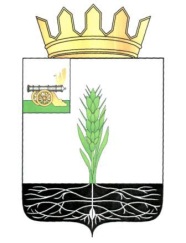 АДМИНИСТРАЦИЯ МУНИЦИПАЛЬНОГО ОБРАЗОВАНИЯ 
«ПОЧИНКОВСКИЙ  РАЙОН»  СМОЛЕНСКОЙ ОБЛАСТИП О С Т А Н О В Л Е Н И Е Администрация муниципального образования «Починковский район» Смоленской области п о с т а н о в л я е т:Внести в постановление Администрации муниципального образования «Починковский район» Смоленской области  от 02.12.2014 № 163 «Комплексные меры по профилактике терроризма и экстремизма в муниципальном образовании «Починковский район» Смоленской области на 2015-2020 годы» (в редакции постановлений Администрации муниципального образования «Починковский район» Смоленской области от 29.12.2015 № 184, от 30.12.2016 № 257-адм, от 04.07.2017 № 0130 – адм, от 26.09.2017 № 0165 - адм), следующие изменения:1) в паспорте муниципальной программы «Комплексные меры по профилактике терроризма и экстремизма в муниципальном образовании «Починковский район» Смоленской области на 2015-2020 годы» графу «Объемы ассигнований муниципальной программы (по годам реализации и в разрезе источников финансирования)» изложить в следующей редакции: - общий объем финансирования Программы 997168 рублей, из них: средства местного бюджета – 997168 рублей, в том числе по годам:- 2015 год – 5000 рублей;- 2016 год – 118600 рублей;- 2017 год – 208019 рублей;- 2018 год – 264549 рублей;- 2019 год – 203000 рублей;- 2020 год – 203000 рублей.2) раздел 4 «Обоснование ресурсного обеспечения муниципальной программы» изложить в следующей редакции: Общий объем финансирования муниципальной программы составляет 997168 рублей.Объемы финансирования муниципальной программы подлежат уточнению исходя из реальных возможностей бюджетов всех уровней;3) раздел «Направления расходования средств муниципальной программы» изложить в новой редакции:Направления расходования средств муниципальной программыГлава муниципального образования «Починковский район»Смоленской области                                                                          	      А.В. Голубот18.03.2019№0029О внесении изменений в  постановление Администрации муниципального образования «Починковский район» Смоленской области от 02.12.2014 № 163№ п/пНаименование мероприятийСроки испол-ненияИсточник финансированияОбъем финансирования, тыс. руб.Объем финансирования, тыс. руб.Объем финансирования, тыс. руб.Объем финансирования, тыс. руб.Объем финансирования, тыс. руб.Объем финансирования, тыс. руб.Объем финансирования, тыс. руб.Объем финансирования, тыс. руб.Объем финансирования, тыс. руб.Объем финансирования, тыс. руб.Объем финансирования, тыс. руб.Объем финансирования, тыс. руб.Объем финансирования, тыс. руб.Объем финансирования, тыс. руб.Объем финансирования, тыс. руб.Объем финансирования, тыс. руб.Объем финансирования, тыс. руб.Объем финансирования, тыс. руб.Объем финансирования, тыс. руб.Объем финансирования, тыс. руб.Объем финансирования, тыс. руб.Объем финансирования, тыс. руб.Объем финансирования, тыс. руб.Объем финансирования, тыс. руб.Объем финансирования, тыс. руб.Объем финансирования, тыс. руб.ИсполнителиИсполнителиИсполнителиИсполнители№ п/пНаименование мероприятийСроки испол-ненияИсточник финансирования2015201520162016201720172017201720172018201820182019201920192019201920202020202020202020ВсегоВсегоВсегоВсего1. Организационные меры профилактики терроризма и экстремизма1. Организационные меры профилактики терроризма и экстремизма1. Организационные меры профилактики терроризма и экстремизма1. Организационные меры профилактики терроризма и экстремизма1. Организационные меры профилактики терроризма и экстремизма1. Организационные меры профилактики терроризма и экстремизма1. Организационные меры профилактики терроризма и экстремизма1. Организационные меры профилактики терроризма и экстремизма1. Организационные меры профилактики терроризма и экстремизма1. Организационные меры профилактики терроризма и экстремизма1. Организационные меры профилактики терроризма и экстремизма1. Организационные меры профилактики терроризма и экстремизма1. Организационные меры профилактики терроризма и экстремизма1. Организационные меры профилактики терроризма и экстремизма1. Организационные меры профилактики терроризма и экстремизма1. Организационные меры профилактики терроризма и экстремизма1. Организационные меры профилактики терроризма и экстремизма1. Организационные меры профилактики терроризма и экстремизма1. Организационные меры профилактики терроризма и экстремизма1. Организационные меры профилактики терроризма и экстремизма1. Организационные меры профилактики терроризма и экстремизма1. Организационные меры профилактики терроризма и экстремизма1. Организационные меры профилактики терроризма и экстремизма1. Организационные меры профилактики терроризма и экстремизма1. Организационные меры профилактики терроризма и экстремизма1. Организационные меры профилактики терроризма и экстремизма1. Организационные меры профилактики терроризма и экстремизма1. Организационные меры профилактики терроризма и экстремизма1. Организационные меры профилактики терроризма и экстремизма1. Организационные меры профилактики терроризма и экстремизма1. Организационные меры профилактики терроризма и экстремизма1. Организационные меры профилактики терроризма и экстремизма1. Организационные меры профилактики терроризма и экстремизма1. Организационные меры профилактики терроризма и экстремизма1.1Взаимодействие с Аппаратом Антитеррористической комиссии в Смоленской области2015-2020Не требует финансированияАнтитеррористическая комиссия МО Антитеррористическая комиссия МО Антитеррористическая комиссия МО Антитеррористическая комиссия МО Антитеррористическая комиссия МО 1.2Контроль за изменениями в законодательстве РФ2015-2020Не требует финансированияГлавный специалист ГО и  ЧС АдминистрацииГлавный специалист ГО и  ЧС АдминистрацииГлавный специалист ГО и  ЧС АдминистрацииГлавный специалист ГО и  ЧС АдминистрацииГлавный специалист ГО и  ЧС Администрации1.3Контроль за миграцией населения2015-2020Не требует финансированияАнтитеррористическая комиссия МОАнтитеррористическая комиссия МОАнтитеррористическая комиссия МОАнтитеррористическая комиссия МОАнтитеррористическая комиссия МО1.4Уточнение финансовых и материальных ресурсов муниципального образования «Починковский район» для предупреждения и ликвидации чрезвычайных ситуаций2015-2020Не требует финансированияГлавный специалист ГО и  ЧС АдминистрацииГлавный специалист ГО и  ЧС АдминистрацииГлавный специалист ГО и  ЧС АдминистрацииГлавный специалист ГО и  ЧС АдминистрацииГлавный специалист ГО и  ЧС Администрации1.5Организация и проведение проверок мест массового пребывания людей2015-2020Не требует финансированияАдминистрация МО «Починковский район» Администрация МО «Починковский район» Администрация МО «Починковский район» Администрация МО «Починковский район» Администрация МО «Починковский район» Администрация МО «Починковский район» 1.6Организация и проведение проверок антитеррористической защищенности объектов образования, культуры, спорта.2015-2020Не требует финансированияАдминистрация МО «Починковский район»Администрация МО «Починковский район»Администрация МО «Починковский район»Администрация МО «Починковский район»Администрация МО «Починковский район»Администрация МО «Починковский район»1.7Проведение учений, тренировок, сборов, методических занятий антитеррористической направленности2015-2020Не требует финансированияАдминистрация МО «Починковский район» Смоленской областиАдминистрация МО «Починковский район» Смоленской областиАдминистрация МО «Починковский район» Смоленской областиАдминистрация МО «Починковский район» Смоленской областиАдминистрация МО «Починковский район» Смоленской областиАдминистрация МО «Починковский район» Смоленской области1.8Выявление и устранение причин и условий, способствующих осуществлению террористической деятельности2015-2020Не требует финансированияАнтитеррористическая комиссия МОАнтитеррористическая комиссия МОАнтитеррористическая комиссия МОАнтитеррористическая комиссия МОАнтитеррористическая комиссия МОАнтитеррористическая комиссия МО1.9Мониторинг миграционной обстановки в МО «Починковский район» Смоленской области с целью выявления тенденций и условий, способствующих совершению террористических акций2015-2020Не требует финансированияАнтитеррористическая комиссия МОАнтитеррористическая комиссия МОАнтитеррористическая комиссия МОАнтитеррористическая комиссия МОАнтитеррористическая комиссия МОАнтитеррористическая комиссия МО2.0Совершенствование работы по профилактике преступлений, связанных с незаконным оборотом оружия, боеприпасов и взрывчатых веществ, с целью недопущения их использования в террористических целях».2015-2020Не требует финансированияАнтитеррористическая комиссия МОАнтитеррористическая комиссия МОАнтитеррористическая комиссия МОАнтитеррористическая комиссия МОАнтитеррористическая комиссия МОАнтитеррористическая комиссия МО2.1Выполнение Решений АТК Смоленской области2015-2020Не требует финансированияАнтитеррористическая комиссия МОАнтитеррористическая комиссия МОАнтитеррористическая комиссия МОАнтитеррористическая комиссия МОАнтитеррористическая комиссия МОАнтитеррористическая комиссия МО2. Формирование системы противодействия идеологии терроризма и экстремизма2. Формирование системы противодействия идеологии терроризма и экстремизма2. Формирование системы противодействия идеологии терроризма и экстремизма2. Формирование системы противодействия идеологии терроризма и экстремизма2. Формирование системы противодействия идеологии терроризма и экстремизма2. Формирование системы противодействия идеологии терроризма и экстремизма2. Формирование системы противодействия идеологии терроризма и экстремизма2. Формирование системы противодействия идеологии терроризма и экстремизма2. Формирование системы противодействия идеологии терроризма и экстремизма2. Формирование системы противодействия идеологии терроризма и экстремизма2. Формирование системы противодействия идеологии терроризма и экстремизма2. Формирование системы противодействия идеологии терроризма и экстремизма2. Формирование системы противодействия идеологии терроризма и экстремизма2. Формирование системы противодействия идеологии терроризма и экстремизма2. Формирование системы противодействия идеологии терроризма и экстремизма2. Формирование системы противодействия идеологии терроризма и экстремизма2. Формирование системы противодействия идеологии терроризма и экстремизма2. Формирование системы противодействия идеологии терроризма и экстремизма2. Формирование системы противодействия идеологии терроризма и экстремизма2. Формирование системы противодействия идеологии терроризма и экстремизма2. Формирование системы противодействия идеологии терроризма и экстремизма2. Формирование системы противодействия идеологии терроризма и экстремизма2. Формирование системы противодействия идеологии терроризма и экстремизма2. Формирование системы противодействия идеологии терроризма и экстремизма2. Формирование системы противодействия идеологии терроризма и экстремизма2. Формирование системы противодействия идеологии терроризма и экстремизма2. Формирование системы противодействия идеологии терроризма и экстремизма2. Формирование системы противодействия идеологии терроризма и экстремизма2. Формирование системы противодействия идеологии терроризма и экстремизма2. Формирование системы противодействия идеологии терроризма и экстремизма2. Формирование системы противодействия идеологии терроризма и экстремизма2. Формирование системы противодействия идеологии терроризма и экстремизма2. Формирование системы противодействия идеологии терроризма и экстремизма2. Формирование системы противодействия идеологии терроризма и экстремизма2.1Осуществление мониторинга сети Интернет на предмет выявления фактов распространения экстремистских идей, деструктивной идеологии, призывов к осуществлению насильственных действий по мотивам национальной, расовой и религиозной нетерпимости2015-2020Не требует финансированияОтдел образования, Отдел культуры АдминистрацииОтдел образования, Отдел культуры АдминистрацииОтдел образования, Отдел культуры АдминистрацииОтдел образования, Отдел культуры Администрации2.2Мониторинг социальных сетей на предмет выявления материалов террористической и экстремистской направленности2015-2020Не требует финансированияОтдел образования, Отдел культуры АдминистрацииОтдел образования, Отдел культуры АдминистрацииОтдел образования, Отдел культуры АдминистрацииОтдел образования, Отдел культуры Администрации2.3Подготовка и распространение листовок, буклетов и иной печатной продукции антитеррористической направленности2015-2020Не требует финансированияАнтитеррористическая комиссия Администрации Антитеррористическая комиссия Администрации Антитеррористическая комиссия Администрации Антитеррористическая комиссия Администрации 2.4Разработка и организация проведения мероприятий, направленных на обеспечение профилактики терроризма и экстремизма.Отдел образования, Отдел культуры АдминистрацииОтдел образования, Отдел культуры АдминистрацииОтдел образования, Отдел культуры АдминистрацииОтдел образования, Отдел культуры Администрации3. Меры информационно-пропагандистского обеспечения профилактики терроризма и экстремизма3. Меры информационно-пропагандистского обеспечения профилактики терроризма и экстремизма3. Меры информационно-пропагандистского обеспечения профилактики терроризма и экстремизма3. Меры информационно-пропагандистского обеспечения профилактики терроризма и экстремизма3. Меры информационно-пропагандистского обеспечения профилактики терроризма и экстремизма3. Меры информационно-пропагандистского обеспечения профилактики терроризма и экстремизма3. Меры информационно-пропагандистского обеспечения профилактики терроризма и экстремизма3. Меры информационно-пропагандистского обеспечения профилактики терроризма и экстремизма3. Меры информационно-пропагандистского обеспечения профилактики терроризма и экстремизма3. Меры информационно-пропагандистского обеспечения профилактики терроризма и экстремизма3. Меры информационно-пропагандистского обеспечения профилактики терроризма и экстремизма3. Меры информационно-пропагандистского обеспечения профилактики терроризма и экстремизма3. Меры информационно-пропагандистского обеспечения профилактики терроризма и экстремизма3. Меры информационно-пропагандистского обеспечения профилактики терроризма и экстремизма3. Меры информационно-пропагандистского обеспечения профилактики терроризма и экстремизма3. Меры информационно-пропагандистского обеспечения профилактики терроризма и экстремизма3. Меры информационно-пропагандистского обеспечения профилактики терроризма и экстремизма3. Меры информационно-пропагандистского обеспечения профилактики терроризма и экстремизма3. Меры информационно-пропагандистского обеспечения профилактики терроризма и экстремизма3. Меры информационно-пропагандистского обеспечения профилактики терроризма и экстремизма3. Меры информационно-пропагандистского обеспечения профилактики терроризма и экстремизма3. Меры информационно-пропагандистского обеспечения профилактики терроризма и экстремизма3. Меры информационно-пропагандистского обеспечения профилактики терроризма и экстремизма3. Меры информационно-пропагандистского обеспечения профилактики терроризма и экстремизма3. Меры информационно-пропагандистского обеспечения профилактики терроризма и экстремизма3. Меры информационно-пропагандистского обеспечения профилактики терроризма и экстремизма3. Меры информационно-пропагандистского обеспечения профилактики терроризма и экстремизма3. Меры информационно-пропагандистского обеспечения профилактики терроризма и экстремизма3. Меры информационно-пропагандистского обеспечения профилактики терроризма и экстремизма3. Меры информационно-пропагандистского обеспечения профилактики терроризма и экстремизма3. Меры информационно-пропагандистского обеспечения профилактики терроризма и экстремизма3. Меры информационно-пропагандистского обеспечения профилактики терроризма и экстремизма3. Меры информационно-пропагандистского обеспечения профилактики терроризма и экстремизма3. Меры информационно-пропагандистского обеспечения профилактики терроризма и экстремизма3.1Антитеррористическая пропаганда в газете «Сельская Новь»2015-2020Не требует финансированияАнтитеррористическая комиссия АдминистрацииАнтитеррористическая комиссия АдминистрацииАнтитеррористическая комиссия АдминистрацииАнтитеррористическая комиссия Администрации3.2Разработка и изготовление наглядно-агитационной продукции (листовок) о порядке и правилах поведения населения при угрозе совершения террористического акта2015-2020местный бюджет5,05,00000005,05,00000000000010,010,010,010,010,0Главный специалист ГО и  ЧС АдминистрацииГлавный специалист ГО и  ЧС АдминистрацииГлавный специалист ГО и  ЧС АдминистрацииГлавный специалист ГО и  ЧС АдминистрацииГлавный специалист ГО и  ЧС АдминистрацииГлавный специалист ГО и  ЧС Администрации3.1Размещение материалов антитеррористической направленности на официальном сайте Администрации МО «Починковский район», сайтах образовательных учреждений, учреждений культуры.Главный специалист ГО и  ЧС Администрации, Отдел образования, Отдел культуры АдминистрацииГлавный специалист ГО и  ЧС Администрации, Отдел образования, Отдел культуры АдминистрацииГлавный специалист ГО и  ЧС Администрации, Отдел образования, Отдел культуры АдминистрацииГлавный специалист ГО и  ЧС Администрации, Отдел образования, Отдел культуры АдминистрацииГлавный специалист ГО и  ЧС Администрации, Отдел образования, Отдел культуры АдминистрацииГлавный специалист ГО и  ЧС Администрации, Отдел образования, Отдел культуры Администрации4. Меры по профилактике терроризма и экстремизма в учреждениях образования4. Меры по профилактике терроризма и экстремизма в учреждениях образования4. Меры по профилактике терроризма и экстремизма в учреждениях образования4. Меры по профилактике терроризма и экстремизма в учреждениях образования4. Меры по профилактике терроризма и экстремизма в учреждениях образования4. Меры по профилактике терроризма и экстремизма в учреждениях образования4. Меры по профилактике терроризма и экстремизма в учреждениях образования4. Меры по профилактике терроризма и экстремизма в учреждениях образования4. Меры по профилактике терроризма и экстремизма в учреждениях образования4. Меры по профилактике терроризма и экстремизма в учреждениях образования4. Меры по профилактике терроризма и экстремизма в учреждениях образования4. Меры по профилактике терроризма и экстремизма в учреждениях образования4. Меры по профилактике терроризма и экстремизма в учреждениях образования4. Меры по профилактике терроризма и экстремизма в учреждениях образования4. Меры по профилактике терроризма и экстремизма в учреждениях образования4. Меры по профилактике терроризма и экстремизма в учреждениях образования4. Меры по профилактике терроризма и экстремизма в учреждениях образования4. Меры по профилактике терроризма и экстремизма в учреждениях образования4. Меры по профилактике терроризма и экстремизма в учреждениях образования4. Меры по профилактике терроризма и экстремизма в учреждениях образования4. Меры по профилактике терроризма и экстремизма в учреждениях образования4. Меры по профилактике терроризма и экстремизма в учреждениях образования4. Меры по профилактике терроризма и экстремизма в учреждениях образования4. Меры по профилактике терроризма и экстремизма в учреждениях образования4. Меры по профилактике терроризма и экстремизма в учреждениях образования4. Меры по профилактике терроризма и экстремизма в учреждениях образования4. Меры по профилактике терроризма и экстремизма в учреждениях образования4. Меры по профилактике терроризма и экстремизма в учреждениях образования4. Меры по профилактике терроризма и экстремизма в учреждениях образования4. Меры по профилактике терроризма и экстремизма в учреждениях образования4. Меры по профилактике терроризма и экстремизма в учреждениях образования4. Меры по профилактике терроризма и экстремизма в учреждениях образования4. Меры по профилактике терроризма и экстремизма в учреждениях образования4. Меры по профилактике терроризма и экстремизма в учреждениях образования4.1Организация проведения встреч, семинаров, открытых уроков антитеррористической направленности в образовательных учреждениях муниципального образования «Починковский район» Смоленской области2015-2020Не требует финансированияОтдел образования, Отдел культуры АдминистрацииОтдел образования, Отдел культуры АдминистрацииОтдел образования, Отдел культуры АдминистрацииОтдел образования, Отдел культуры Администрации4.2Проведения семинара-совещания по вопросам предупреждения террористических актов, чрезвычайных ситуаций и обеспечения пожарной безопасности в Администрации муниципального образования «Починковский район» Смоленской области2016,2018Не требует финансированияРабочая группа Антитеррористической комиссии АдминистрацииРабочая группа Антитеррористической комиссии АдминистрацииРабочая группа Антитеррористической комиссии АдминистрацииРабочая группа Антитеррористической комиссии Администрации4.3Профилактическая работа направленная на формирование у молодежи стойкого неприятия к идеологии терроризма.2015-2020Не требует финансированияОтдел образования, Отдел культурыОтдел образования, Отдел культурыОтдел образования, Отдел культурыОтдел образования, Отдел культуры4.4Формирование в молодежной среде нетерпимости ко всем фактам террористических и экстремистских про-явлений, укрепление и культивирование межэтнического согласия и толерантности.2015-2020Не требует финансированияОтдел образования, Отдел культурыОтдел образования, Отдел культурыОтдел образования, Отдел культурыОтдел образования, Отдел культуры4.5Осуществление профилактической и разъяснительной работы в молодежной среде в целях недопущения распространения идей национального и религиозного экстремизма2015-2020Не требует финансированияОтдел образования, Отдел культурыОтдел образования, Отдел культурыОтдел образования, Отдел культурыОтдел образования, Отдел культуры4.6Выполнение решений АТК МО «Починковский район» Смоленской области2015-2020Не требует финансированияОтдел образования, Отдел культурыОтдел образования, Отдел культурыОтдел образования, Отдел культурыОтдел образования, Отдел культуры5. Построение (развитие), внедрение и эксплуатация аппаратно-программного комплекса      «Безопасный город»5. Построение (развитие), внедрение и эксплуатация аппаратно-программного комплекса      «Безопасный город»5. Построение (развитие), внедрение и эксплуатация аппаратно-программного комплекса      «Безопасный город»5. Построение (развитие), внедрение и эксплуатация аппаратно-программного комплекса      «Безопасный город»5. Построение (развитие), внедрение и эксплуатация аппаратно-программного комплекса      «Безопасный город»5. Построение (развитие), внедрение и эксплуатация аппаратно-программного комплекса      «Безопасный город»5. Построение (развитие), внедрение и эксплуатация аппаратно-программного комплекса      «Безопасный город»5. Построение (развитие), внедрение и эксплуатация аппаратно-программного комплекса      «Безопасный город»5. Построение (развитие), внедрение и эксплуатация аппаратно-программного комплекса      «Безопасный город»5. Построение (развитие), внедрение и эксплуатация аппаратно-программного комплекса      «Безопасный город»5. Построение (развитие), внедрение и эксплуатация аппаратно-программного комплекса      «Безопасный город»5. Построение (развитие), внедрение и эксплуатация аппаратно-программного комплекса      «Безопасный город»5. Построение (развитие), внедрение и эксплуатация аппаратно-программного комплекса      «Безопасный город»5. Построение (развитие), внедрение и эксплуатация аппаратно-программного комплекса      «Безопасный город»5. Построение (развитие), внедрение и эксплуатация аппаратно-программного комплекса      «Безопасный город»5. Построение (развитие), внедрение и эксплуатация аппаратно-программного комплекса      «Безопасный город»5. Построение (развитие), внедрение и эксплуатация аппаратно-программного комплекса      «Безопасный город»5. Построение (развитие), внедрение и эксплуатация аппаратно-программного комплекса      «Безопасный город»5. Построение (развитие), внедрение и эксплуатация аппаратно-программного комплекса      «Безопасный город»5. Построение (развитие), внедрение и эксплуатация аппаратно-программного комплекса      «Безопасный город»5. Построение (развитие), внедрение и эксплуатация аппаратно-программного комплекса      «Безопасный город»5. Построение (развитие), внедрение и эксплуатация аппаратно-программного комплекса      «Безопасный город»5. Построение (развитие), внедрение и эксплуатация аппаратно-программного комплекса      «Безопасный город»5. Построение (развитие), внедрение и эксплуатация аппаратно-программного комплекса      «Безопасный город»5. Построение (развитие), внедрение и эксплуатация аппаратно-программного комплекса      «Безопасный город»5. Построение (развитие), внедрение и эксплуатация аппаратно-программного комплекса      «Безопасный город»5. Построение (развитие), внедрение и эксплуатация аппаратно-программного комплекса      «Безопасный город»5. Построение (развитие), внедрение и эксплуатация аппаратно-программного комплекса      «Безопасный город»5. Построение (развитие), внедрение и эксплуатация аппаратно-программного комплекса      «Безопасный город»5. Построение (развитие), внедрение и эксплуатация аппаратно-программного комплекса      «Безопасный город»5. Построение (развитие), внедрение и эксплуатация аппаратно-программного комплекса      «Безопасный город»5. Построение (развитие), внедрение и эксплуатация аппаратно-программного комплекса      «Безопасный город»5. Построение (развитие), внедрение и эксплуатация аппаратно-программного комплекса      «Безопасный город»5. Построение (развитие), внедрение и эксплуатация аппаратно-программного комплекса      «Безопасный город»5.1Оборудование средствами видеонаблюдения территории муниципального образования «Починковский район» Смоленской области2015-2020Мест-ный бюджет118600118600118600118600118600203019203019203019203019264549264549264549264549203.000203.000203.000203.000203.000203.000203.000203.000203.000992168992168992168Отдел по информационной политикеОтдел по информационной политикеОтдел по информационной политикеОтдел по информационной политикеИтого по всем разделамИтого по всем разделамИтого по всем разделамИтого по всем разделам5,0118,6118,6118,6118,6118,6208,019208,019208,019208,019264549264549264549203,000203,000203,000203,000203,000203,000203,000203,000203,000203,000997168997168997168